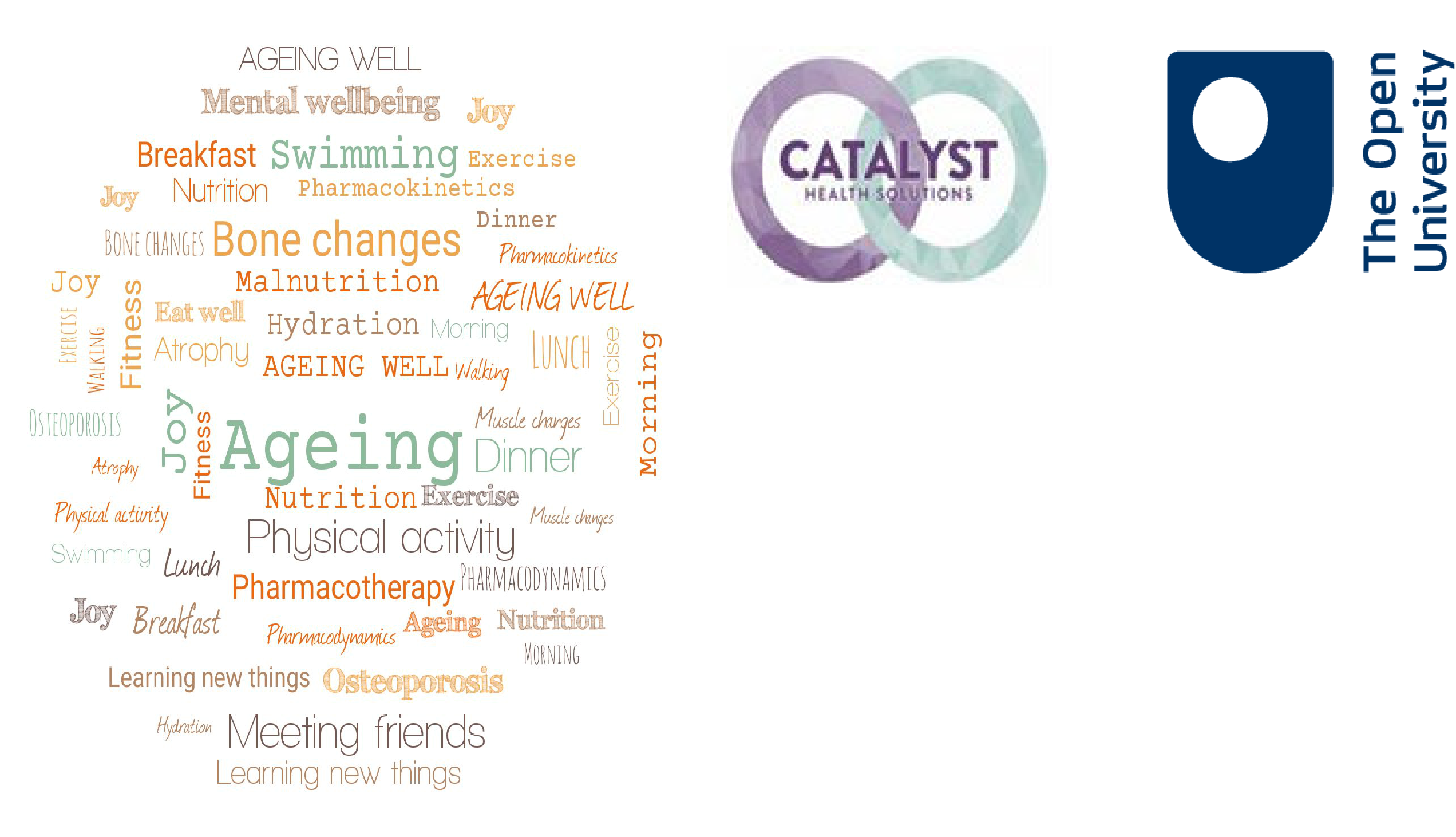 Ageing Well Public Talk Series 21/22:  Talk 7. Pharmacotherapy while ageing. Jitka Vseteckova & Sonal MehtaToday’s talkThe world population is rapidly ageing & we are all ageing since the day we are born.Physical and psychological/cognitive decline that happens at different speeds for different individuals.Ageing processes are in general very difficult to predict.Genetic predispositions we may need to take into account regarding the overall ageing the process is also co-defined by what we actually do about it.USE IT OR LOSE IT - in other words, both cognitive and physical stimulation while ageing, help to preserve cognitive and physical functions we don’t want to lose. Especially during COVID-19 times.The Five Pillars of Ageing WellAll the way through the ‘Ageing Well’ talks we explore how using this knowledge might facilitate self-management, become partners in our care and delay the ageing processes for as much as we can.The emphasis of the ‘Ageing Well’ series is on optimizing cognitive and physical well-being, physiological ageing, and self-management. To a lesser extent, on pathological processes while ageing.Promoting physical activity, social activity, networking, learning and healthy lifestyleBuilding bridgesPharmacotherapy while ageingChanges related to physiological ageing (muscle, metabolism, kidney, liver)Comorbidity / poly-morbidity resulting in poly-pharmacyDehydrationMalnutrition/undernutritionPharmacokineticsPharmacodynamicsPolypharmacy & drug interaction & severe drug side effectsExercise & Five Pillars of Ageing WellTHE LESS TIME THE DRUG STAYS IN THE BODY THE BETTERBiology & ageingMechanisms of changes inbasal metabolism during ageing. A considerable number of physiological functions are known to show a gradual decline with increasing ageMuscle mass and total body water are reduced, which can affect pharmacokinetics, especially of hydrophilic drugs- water soluble drugsConversely, body fat increases from 20 to 40% with age, affecting absorption and metabolism especially of lipophilic drugs – fat soluble drugsAge-related CARDIO-VASCULAR CHANGES decrease in the overall blood flow – heart rate, heart function, flexibility of vessels and arteriesLOWER HEART RATE AT RESTDecrease in kidney function and liver blood flowAs a consequence, drug clearance decreasesDEHYDRATION & LACK OF EXERCISE Many of the effects of aging on the heart and blood vessels can be reduced, slowed down by regular exerciseHelps people maintain cardiovascular fitness as well as muscular fitness as they age.EXERCISE is beneficial regardless of the age at which it is started.DehydrationImpact of ageing on the drug journey and its actionDrug journeyDrug absorptionAgeing may slow down the rate at the which drugs are absorbed, but it is rarely considered clinically significantDrug distributionDecreased muscle mass and dehydration leads to higher concentration of water soluble drugs for a given doseLipophillic drugs concentrate in adipose tissue and the brain. Drugs are slower to clear from fatty tissue – accumulation more likely, CNS effectsCertain drugs are highly protein bound. Liver damage and malnourishment lead to lower circulation proteins and increase in concentration of free drugBlood flow to tissues and organs and active uptake of drugs into tissues may also be influenced by ageing.The blood-brain barrier may be more permeable as we ageDrug metabolismThe liver is the major organ responsible for drug metabolismSmall amount of age-related decline due to reduced hepatic volume and reduced activity of certain hepatic enzymesRarely significant in the absence of liver diseaseAge-related decreases in hepatic blood flow can decrease the metabolism of drugs with a high first pass metabolismAbility of the liver to withstand stress decreases – increased injury due to hepatotoxic medicinesSome drugs have the ability to induce or inhibit enzymesLiver function is not easily measurable and clinical significance can be hard to determineDrug eliminationExcretion via the kidneys is the most significant age related change – predictable and measurableReduction in rate of clearance leads to accumulation – can happen very slowly and signs of toxicity may take a while to appearCertain drugs rely on good renal functioning to exert their effectSome drugs are nephrotoxic, and the overall risks and benefits may need balancingRegular blood tests support decision making on dose and appropriatenessOlder people are at a higher risk of acute kidney injury – occurs quickly but can be managed if identified early. Causes can include dehydration, acute illness, infection, drug interactionsPharmacodynamicsDrug action in the body is affected by receptor binding, post receptor effects, and chemical interactions, residence timePharmacological effect can be therapeutic or undesirable (side effects and drug interactions)Homeostatic changes associated with ageing can be manageable until the introduction of a medicineAgeing and polypharmacy increases the risk of adverse drug reactions (ADRs) and exacerbations of chronic conditionsThe consequences are more serious in older people – ADRs account for 5-17% of hospital admissionsBalancing the risks and benefits of prescribing in the older population is an art not a science!STANDING UP / SITTING DOWNRaising up principle - STRAIGHTENING YOUR SPINEProprioception – feeling different parts of your feet on the floorSlightly pressing the inner side of your foot to the floorStretching your toesPushing yourselves away from the groundMoving head or arms should not necessarily change the way we standDrug related problems in older adultsDehydrationOveruse – polypharmacy – may lead to cumulative effect – TOXICITY (brain, kidneys,CV system, liver)Inappropriate prescribing (inappropriate prescribing can be defined as prescribing drugs whose use should be avoided because their risk outweighs their potential benefit) - may lead to cumulative effect – TOXICITY (brain, kidneys, CV system, liver)Underuse or omission – may not get you treated for the specific conditionIt doesn’t work!!! – the same drug and the same amount of it can take longer to take its effect when we are older…wait for it… don’t take another pill – TOXICITY (brain, kidneys, CV system, liver)DiureticsA study showed that 25% of the adverse drug reactions reported in an older adult population were related to diuretic therapy, and all those admitted to hospital with medication-related falls were on diureticsDehydration of as little as 2% of total body water can result in a significant impairment in physical, visuomotor, psychomotor and cognitive performancesDrug related effects in the older adultsAnalgesia & increased sedationDecreased BP, decreased heart rateVasoconstriction / vasodilatation – blood circulation not idealMore regular blood tests required by the GPSide effectsPsychomotor dysfunction, confusionSedation, slowed reaction time & LACK OF EXERCISEDizziness, worsened coordinationMassively increased risk of falls!!!!!Accumulation of age related changes resultsDrugs take longer to act and stay for longer (2– 3 times)Drugs accumulation & drug to drug interactionIncreased sedation effectIncreased risk of falls and fracturesCognitive dysfunctionDependence – withdrawal syndrome Limited mobility, limitedIndependence, limited engagement as cognitive functions and/or attention span may be impairedAdding DEHYDRATION and LACK OF EXERCISEKidney and age related changesIrreversible structural and functional changesLoss of renal mass due to glomerular lossAbility to secrete potassium and excrete hydrogen is impairedReduction in renal blood flowClearance in the aged kidney is also reducedThese changes impair the ability of the kidney to control water and electrolyte balance, predisposing to dehydration and electrolyte abnormalities, particularly in situations of physiological stress.Hormonal changes associated with ageingAffect fluid and electrolyte homeostasis electrolyte abnormalities usually caused by loss of bodily fluids & dehydration & use of diuretics (symptoms include irregular heartbeat, fatigue, lethargy, nausea, diarrhoea) – can easily lead to fallsAntidiuretic hormone ADH - in older adults there is loss of the nocturnal rise in ADH, high prevalence of nocturiaThe thirst response while ageingFeel less thirstyIs blunted and we may forget to drink or not remember whether we drank…Spontaneous consumption of fluids decreasesExtreme vulnerability to dehydration in a state of physiological stressPersonalised CareWater soluble drugs/Lipophillic drugs – dosing & frequencyRegular blood tests & medication reviews to determine ongoing need, efficacy, and potential harmCombination of factors to consider – physiology, multimorbidity, polypharmacyHeath status can change quickly - symptom relief & quality of life v. preventionPractical issues – dexterity, sight, cognition, swallow, housebound, complex regimens, adherenceKnowledge of ageing and health behaviours are growingLack of evidence for many treatments in older people with multimorbiditySelf management & shared decision makingMedication review with a pharmacistWhat we need to keep an eye on as we ageAlcoholVery little research has been done, and there are some particular problems for the older person.Health problems in older age can make us more susceptible to alcohol and can interfere with the effectiveness of many medicines. Check with your doctor about whether it is safe for you to drink with your particular health problem or medication.Hidden dehydrationDrinking too much can damage many parts of the body and increase the risk of health problems including: Stomach lining – ulcers or bleeding; Liver – cirrhosis; Cancer – mouthMalnutrition - alcohol has calories but can not provide the essential nutrients a balanced varied diet provides to keep us healthy.Excessive alcohol intake can also affect mental health including increasing anxiety, depression, confusion.Excessive alcohol intake is toxic to brain cells, and alcohol abuse leads to memory loss. Over time, alcohol abuse may also increase the risk of dementia.DehydrationAgeing produces a decrease in our thirst sensation, so it is easy for dehydration to go unnoticed. So, as we age, it is especially important to drink plenty of water and other non-alcoholic beverages.Early signs of dehydration include dizziness, tiredness, headaches, drowsiness, memory loss, and other symptoms that look like dementia.Long-term mild dehydration increases the risk of kidney stones, constipation, and cholesterol problems, as well as diminished physical and mental performance.Severe dehydration can cause ‘dementia like’ symptomsIt’s important to stay hydrated (aim for 6-8 cups per day, strict minimum 1.5 l / day). Be particularly vigilant if you take diuretics or laxatives or suffer from diabetes, high blood sugar, or diarrhoea.Exercising regularlyIncrease the metabolic rateIncrease life expectancyHelp protect against heartdisease, stroke, diabetes, some cancers, depression, and dementiaHelp you to maintain a good appetiteHelp you to keep mobileReduce bone loss and strengthen muscle – reducing your risk of falling and fracturing bonesImprove your sleep, mood, and sense of well-beingHelp with joint stiffness and pain associated with arthritisThe more of the above the less medication you needThank you for your attention Jitka & SonalJitka.vseteckova@open.ac.uks.mehta@nhs.netThe next Ageing Well Public Talks will be Mindfulness and ageing on the 20th of April 2022.NICE guidelinesMedicines optimisation: the safe and effective use of medicines to enable the best possible outcomes https://www.nice.org.uk/guidance/ng5Multimorbidity: clinical assessment and management https://www.nice.org.uk/guidance/ng56https://www.nice.org.uk/about/what-we-do/our-programmes/nice-guidance/nice-guidelines/shared-decision-makinghttps://www.nice.org.uk/guidance/cg180/resources/patient-decision-aid-243734797Summary of related resources to The Ageing Well Public Talk SeriesEvaluation and FeedbackPlease let me know how you experienced this talk by filling in our surveyPodcastsVseteckova J & King J (2020) COVID-19 Interview podcast for The Retirement Café: ‘Ageing Well Under Lockdown’ Vseteckova J & Broad E  (2020) Keep Me Walking - researching with people living with dementia and their carers - Podcast – Open University in collaboration with The Parks Trust Vseteckova J (2020)  Podcast - areas for research with The Open University Broad E & Methley A & Vseteckova J (2021) Podcast OU & The Parks Trust & Northamptonshire Healthcare NHS Foundation Trust - Spotter sheet and mindful walking. Broad E & Methley A & Vseteckova J (2021) Preventing brain decline while ageing  OpenLearn Resources:Vseteckova J (2020) Ageing Well Public Talk Series Vseteckova J (2019) 5 reasons why exercising outdoors is great for people who have dementia  Vseteckova J (2019) Depression, mood and exercise Vseteckova J (2019) Five Pillars for Ageing Well Vseteckova J (2020) Ageing Brain Vseteckova J (2020) Ageing Well Public Talks Series II. Plan for 2020 – 2021 Vseteckova J (2020) Walking the Parks with The OU and The Parks Trust  Vseteckova J, Borgstrom E,  Whitehouse A, Kent A, Hart A (2021) Advance Care Planning (ACP ) - Discuss, Decide, Document and Share Advance Care Planning (ACP ) Vseteckova J, Methley A, Lucassen M (2021) The benefits of mindfulness and five common myths surrounding it Vseteckova J, Broad E, Andrew V (2021) The impact of walking and socialising through 5 Ways Café on people living with dementia and their carers: A volunteer’s perspective Vseteckova J, Methley A, Lucassen M (2021) The benefits of mindfulness and five common myths surrounding it Methley A, Vseteckova J, Broad E (2021) Outdoor Therapy: The Benefits of Walking and Talking Vseteckova J, Methley a, Broad E (2021) What happens to our brain as we age and how we can stop the fast decline Methley A & Vseteckova J & Jones K (2020) Green & Blue & Outdoor spaces COVID-19 relatedVseteckova J, How to age well, while self-isolating (2020) Vseteckova J, (2020) SHORT FILM - Ageing Well in Self-Isolation Vseteckova J, (2020) ANIMATION - Keeping healthy in Self-Isolation Vseteckova J et al (2020) COVID-19 The effects of self-isolation and lack of physical activity on carers  Taverner P, Larkin M, Vseteckova J, et al.  (2020) Supporting adult carers during COVID-19 pandemic Robb M, Penson M, Vseteckova J, et al.  (2020) Young carers, COVID-19 and physical activity Penson M, Vseteckova J et al. (2020) Older Carers, COVID-19 and Physical Activity Vseteckova J  & Methley A  (2020) Acceptance Commitment Therapy (ACT) to help carers in challenging COVID-19 times ‘Ageing Well Public Talks’ Series 2021/2022 repository on ORDO Collections‘Ageing Well Public Talks’ Series 2020/2021 repository on ORDO Collections‘Ageing Well Public Talks’ Series 2019/2020 repository on ORDO Collections OpenLearnCreate Course on ‘Ageing Well’ 2019/2020 Home exercise no equipment – no problem (Blog)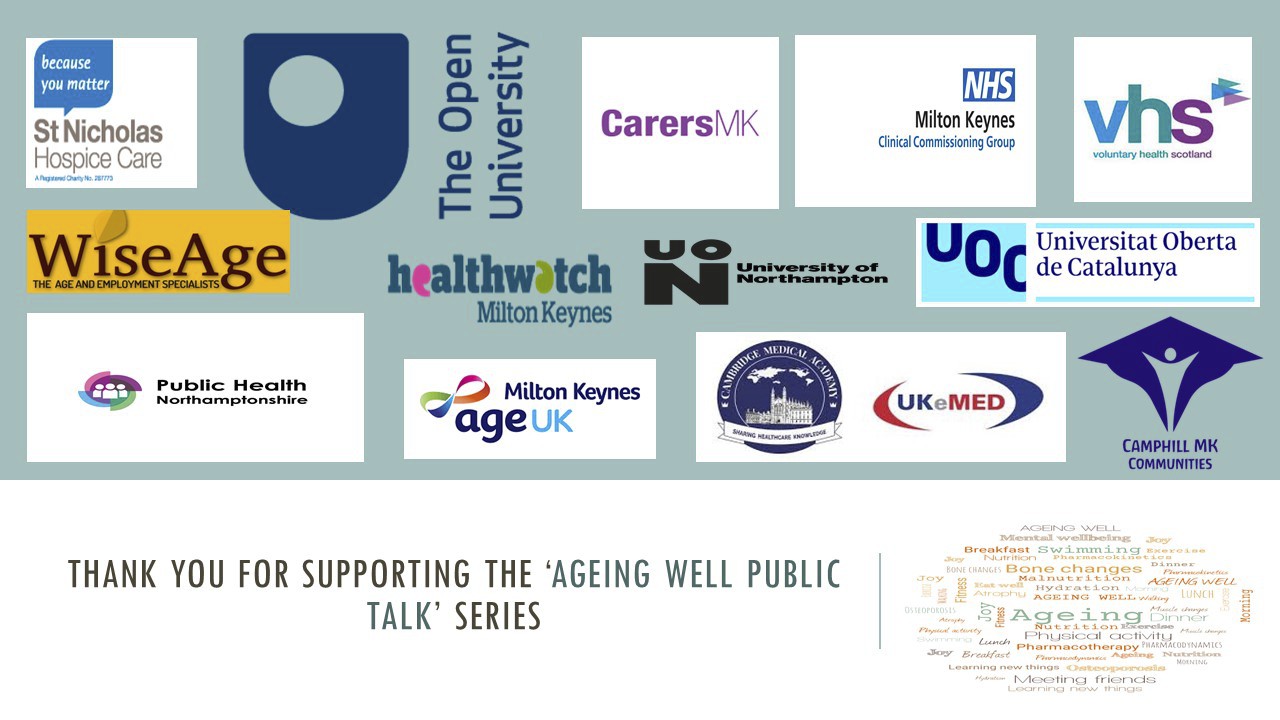 